Отдел образования администрации Сосновского района Муниципальное бюджетное общеобразовательное учреждение Сосновская средняя общеобразовательная школа № 2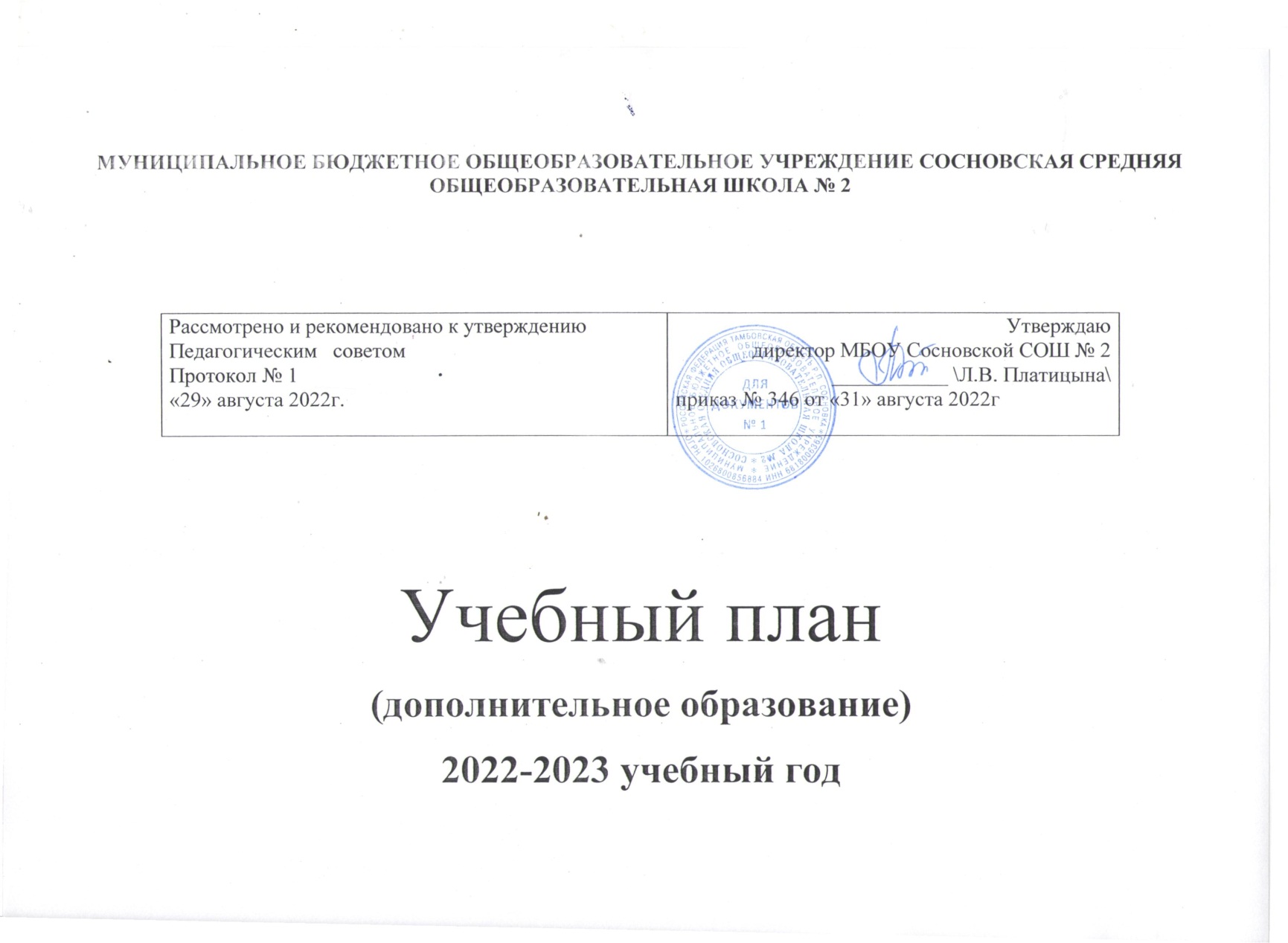 Дополнительная общеобразовательная общеразвивающая программа дополнительного образования детей технической направленности«Юный программист»Возраст обучающихся: 10-15 лет Срок реализации: 1 годУровень освоения: стартовыйАвтор-составитель: Епихин Дмитрий Анатольевич педагог дополнительного образованияр.п. Сосновка, 2022г.ИНФОРМАЦИОННАЯ КАРТА ПРОГРАММЫБлок № 1. «Комплекс основных характеристик дополнительной общеобразовательной общеразвивающей программы»Пояснительная запискаИнформатика – это наука, систематизирующая приёмы создания, хранения, воспроизведения, обработки и передачи данных средствами вычислительной техники. Из этого определения вытекает, что информатика отличается от других технических дисциплин своей технологичностью, практической направленностью, а также чрезвычайной изменяемостью предмета изучения на современном этапе развития общества и техники.Сегодня существует большое разнообразие вычислительных систем, множество аппаратных и программных конфигураций. Поэтому для молодого человека, вступающего в жизнь и направляющего свой профессиональный путь в область, связанную с использованием компьютерной техники, требуется высокий уровень знаний и практических навыков.В настоящее время компьютерная техника настолько прочно вошла в обиход, что вопрос о том, быть или не быть грамотным в мире информационных технологий, однозначно решён в пользу - быть.Начальное, а затем последовательное овладение обучающимися такими предметами, как компьютерная грамотность, программирование, делопроизводство, - позволяет им уверенно себя чувствовать в разных жизненных ситуациях, связанных с любой современной техникой. В условиях рыночной экономики резко возрос спрос на квалифицированных специалистов в области информационных технологий. Данная программа повысит интерес обучающихся к области компьютерной грамотности с тем, чтобы определить дальнейшее направление поисков ими своего «Я» в наше нелёгкое время. Программа составлена в соответствии с нормативными документами: ФЗ РФ от 29.12.2012№273-ФЗ «Об образовании в Российской Федерации»; Устав МБОУ Сосновской СОШ № 2; ФГОС основного и полного общего образования. Уровень освоения программы: базовый.Данная программа является модифицированной и рассчитана на 1 год. Предназначена для группы детей из 12-15 человек в возрасте от 10 до 15 лет.Направленность программы – техническая.Педагогическая целесообразность - позволяет решить проблему занятости свободного времени детей, формированию востребованных качеств, пробуждение интереса детей к новой деятельности.Программа «Юный программист» включает в себя курс пользователя персональным компьютером, не требует специальной подготовки детей.Обучающийся может с нуля, последовательно, шаг за шагом освоить данную программу и получить следующие знания и навыки: умение работать в OSWindows, пакет MS –Office, архиваторы, команды консоли (команды dos), графические редакторы, работу с системным реестром Windows.Актуальность и практическая значимость программыАктуальность программы и её новизна для системы дополнительного образования детей определяется направленностью на создание условий для профессионального самоопределения и социализации личности, что соответствует приоритетам образовательной политики.Ведущей идеей программы является организация дополнительной подготовки обучающихся 5-9классов (10-15 лет), обеспечивающей формирование готовности к выполнению различных видов трудовой деятельности, к самоопределению относительно профиля обучения в старшей школе и дальнейшей профессиональной деятельности. Согласно замыслу автора программы, интеграция основного и дополнительного образования, как равноправных компонентов единого процесса социализации подрастающего поколения, составят образовательное пространство профильного обучения, развития и социализации личности, обеспечивая её готовность к социальному и профессиональному самоопределению.Новизна программы заключается в активном использовании игровых технологий при обучении детей школьного возраста.Отличительные особенности программы от ранее существующих. Данная программа обладает рядом преимуществ:разнообразием активных форм организации деятельности обучающихся;совпадением интересов детей и взрослых;доступностью изучения;-возможностью заниматься поисково-исследовательской деятельностью;имеет профессионально-ориентированную направленность;способствует более глубокому изучению информационных технологий;расширяет кругозор обучающихся.Адресат программыПрограмма предназначена для детей школьного возраста.Возрастные особенности детейВ школьном возрасте продолжает развиваться образное мышление. Дети способны не только решить задачу в наглядном плане, но совершить преобразования объекта. Развитие мышления сопровождается освоением мыслительных средств (схематизированные представления, комплексные представления, представления и цикличности изменений).Кроме того, на смену правополушарному (творческому) мышлению приходит левополушарное (логическое) мышление (кроме левшей), совершенствуются обобщения.Ребенок в этом возрасте уже имеет собственное мнение. Оннаблюдателен. Собственное «я» его уже интересует меньше, чем мир вокруг, в котором он стремится отыскать причинно-следственные связи, чтобыотличить существенное от второстепенного. Развитие воображения позволяет детям сочинять достаточно оригинальные и последовательноразворачивающиеся истории.Теперь уже ребенок способен правильно произнести все звуки речи. Ребенок излагает свои мысли. Кроме коммуникативной, развивается планирующая функция речи, т.е. ребёнок учится последовательно и логически выстраивать свои действия, рассказывать об этом.К этому периоду жизни у ребёнка  накапливается  достаточно  большой  багаж знаний, который продолжает интенсивно пополняться. Ребёнок стремиться поделиться своими знаниями и впечатлениями со сверстниками, что способствует появлению познавательной мотивации в общении. Развитие произвольности  и	волевых качеств позволяют ребёнку целенаправленно преодолевать определённые трудности, специфические для школьника.Также развивается соподчинение мотивов. На фоне эмоциональнойзависимости от оценок взрослого у ребёнка развивается притязание на признание, выраженное в стремлении получить одобрение и похвалу, подтвердить свою значимость. Ребенок уже стремится управлять своими эмоциями, пытаясь их сдерживать или скрывать от посторонних, что не всегда удается. Дети знают свою половую принадлежность и даже в играх не хотят ее менять.У ребенка наблюдаются значительные сдвиги в усовершенствовании моторики и силы. Скорость его движений продолжает возрастать, и заметно улучшается их координация.Свои познания ребенок применяет в играх, выдумывая сам сюжет дляних и зная, как он сможет сделать замысел реальным. В этот период ребенок становится сознательно самостоятельным.Объём и срок освоения программыПрограмма рассчитана на 1 год обучения. Общее количество учебных часов, запланированных на весь период обучения и необходимых для освоения программы – 72 часа. Формы обученияОсновной формой учебной работы является групповое занятие. Группа формируется	по	разновозрастному	принципу.	В	группы	принимаются	дети, имеющие слабые и средние навыки работы на компьютере. Форма обучения – очная.Режим занятийЗанятия годов обучения проводятся 1 раз в неделю, по два учебных часа с перерывом между занятиями 10 минут.длительность занятия – 45 минут; Наполняемость учебной группы 12-15 человек.Календарный учебный графикКоличество учебных недель – 36. Дата окончания и начала учебных периодов Начало занятий групп первого года обучения с 10 сентября, окончание занятий 31мая. Продолжительность каникул с 1 июня по 31 августа.Цель программы:- формирование у детей обще учебных и общекультурных навыков работы с информацией, развитие их социальной активности, гражданской ответственности, формирование позитивных ценностей, содействие профессиональному самоопределению.Задачи программы:В области образования:-освоение основ компьютерной грамотности, обработки информации;овладение навыками работы;развитие	математических  способностей,	логического	мышления,	внимания, памяти;В области воспитания:-способствовать	воспитанию	коммуникативной	культуры,	культуры	работы	с информацией;-способствовать воспитанию чувства ответственности;В области развития:-способствовать	развитию	чувства	товарищества,	взаимопомощи, коммуникативности;-способствовать развитию памяти, внимания, навыков публичных выступлений;-способствовать	развитию	познавательного	интереса	обучающихся	к	изучению информационных технологий.Содержание программы.Содержание программыУчебный план Раздел 1. Вводное занятие.Теория: Начальная диагностика, знакомство с программой, техника безопасности. Введение. Инструкция по технике безопасности. Знакомство с курсом.Практика: ДиагностикаРаздел 2. Основы работы на компьютере.Теория: Устройство компьютера. Информация и её свойства. Информация и сигнал. Виды информации. Свойства информации.Представление	информации.	Устройство	ввода	–	вывода	информации. Программное обеспечение. Организация информации в компьютерных системах.Практика: Устройство ввода – вывода информации.Раздел 3. Основы работы с операционной системой WindowsТеория: Операционная система Windows. Знакомство с объектами  рабочего стола и элементами интерфейса Windows. Основные операции, осуществляемые с помощью мыши. Операции с файлами и папками. Работа с файловой системой средствами приложения Проводник. Блокнот. Графический редактор Paint. Поиск файлов и документов. Использование справочной системы.Практика: Основные операции, осуществляемые с помощью мыши. Операции с файлами и папками. Работа с файловой системой средствами приложения Проводник. Графический редактор Paint. Поиск файлов и документовРаздел 4. Основы работы с текстовым редактором MS Word.Теория: Интерфейс Word. Основные приёмы ввода текста. Работа с документами. Приёмы форматирования документов. Приёмы оформления текста. Работа со стилями и списками. Основы работы с таблицами. Знакомство с рисованием, объектами WordArt. Подготовка текста к печати и печать документа.Практика: Работа с документами. Основы работы с таблицами. Знакомство с рисованием, объектами WordArt.Раздел 5. Работа с текстомТеория: Создание шаблона. Создание документа с необходимым шаблоном. Набор и загрузка текста в документ. Вставка рисунков в документ. Применение стилей к тексту. Ручное форматирование символов и абзацев. Перемещение элементов документа согласно плану. Открытие, сохранение и режимы просмотрадокумента. Выделение фрагментов текста. Посимвольное выделение. Удаление текста и возврат удалённого текста. Перенос текста. Копирование текста. Проверка правописания. Управление окнами нескольких документов. Переключение между открытыми документами. Закрытие документа. Изменение интервалов меду абзацами, межстрочных интервалов. Нумерация страницы,  колонтитулы.  Создание оглавления. Предварительный просмотр документа. Установка размера и полей страницы. Печать документа.Практика: Вставка рисунков в документ. Применение стилей к тексту. Удаление текста и возврат удалённого текста. Перенос текста. Копирование текста. Проверка правописания. Управление окнами нескольких документов. Переключение между открытыми документами. Закрытие документа.Раздел 6. Работа с таблицами в MS Word.Теория: Использование панели инструментов Таблицы. Преобразование текста в таблицу. Добавление в таблицу строк и столбцов. Объединение и разделение на ячейки. Регулировка ширины столбцов и высоты строк. Перемещение строк и столбцов. Форматирование текста в таблице. Добавление таблицы. Сортировка данных в таблице. Автоформат таблицы. Печать таблиц.Практика: Преобразование текста в таблицу. Добавление в таблицу строк и столбцов. Объединение и разделение на ячейки. Регулировка ширины столбцов и высоты строк.Раздел 7. Использование Windows Commander при работе с файлами.Теория: Использование панелей WS для перемещения по диску. Копирование, переименование, удаление файлов и каталогов. Создание, просмотр и редактирование файлов. Поиск файлов и каталогов. Запуск приложения с помощью WS. Просмотр и изменение атрибутов файлов. Изменение вида отображения информации. Сортировка файлов в панелях WS.Практика:   Создание,   просмотр   и редактирование  файлов.	Поиск файлов и каталогов.Раздел 8. Итоговая диагностика.ТеорияПрактика диагностикаПланируемые результаты обучения учащиеся должны: Приобрести навыки:основ работы на компьютере;выполнения заданий на компьютере ;приема нужной информации и работы с ней.Блок № 2. «Комплекс организационно-педагогических условий»Календарный учебный графикКоличество учебных недель – 36. Дата окончания и начала учебных периодов Начало занятий групп первого года обучения с 10 сентября, окончание занятий 31 мая. Продолжительность каникул с 1 июня по 31 августа.Условия реализации программы Санитарно-гигиенические требованияЗанятия должны проводиться в компьютерном классе, соответствующем требованиям техники безопасности, противопожарной безопасности, санитарным нормам. Класс должен хорошо освещаться и периодически проветриваться. Необходимо наличие аптечки с медикаментами для оказания первой медицинской помощи.Кадровое обеспечениеПедагог, работающий по данной программе, должен иметь высшее или среднее профессиональное образование в области, соответствующей профилю детского объединения без предъявления требований к стажу работы, либо высшее профессиональное образование и дополнительную профессиональную подготовку по направлению «Образование и педагогика» без предъявления требований к стажу работы.Форма аттестации.Формы контроля и подведения итогов реализации программы.Оценка качества реализации программы включает в себя вводный, текущий, промежуточный и итоговый контроль учащихся.Вводный контроль (начальная диагностика)- проводится в начальном этапе обучения по программе в форме тестирования и практических заданий.Текущий контроль осуществляется в течение всего обучения по программе в  виде зачетов.Промежуточный контроль проводится после прохождения 1 части учебной программы. Проводится в виде: тестов по общей и специальной подготовке при выполнении практических заданий, тестов а также участия в конкурсах.Итоговый контроль (итоговая диагностика): Определение результатов работы и степени усвоения знаний, умений и навыков, сформированности личностных качеств.Итоговый контроль подразумевает зачет в форме учебного тестирования по общей и специальной подготовке, участия в конкурсах разных уровней: школьного, муниципального, областного, а также открытого мероприятия для родителейОценочные материалыМетодические материалыДанная программа включает организационную теоретическую и практическую части. Организационная часть обеспечивает наличие всех необходимых для работы материалов, пособий и иллюстраций. Теоретическая работа с детьми проводится в форме бесед, анализа выполненных работ, участия в конкурсах. Практические занятия также разнообразны по своей форме – это иигры, практические задания, конкурсы, олимпиады. Результаты работы определяются степенью освоения практических умений на основе полученных знаний. Критерии успешности определяются результатом участия учащихся объединения в конкурсах различного уровня.Методическое обеспечение программы.Алгоритм учебного занятияПостановка цели для каждого занятия в соответствии с программой.Постановка задач, подбор необходимой литературы и материалов, в зависимости от темы занятия.Выбор оптимальной формы работы с детьми в зависимости от темы занятия. 4.Использование различных методов и приемов работы с детьми. 5.Осуществление	контроля	на	занятии	и	соблюдение	правил	техники безопасности.Структура построения учебного занятияЦелевая установка (5 минут)Повторение пройденного материала (10 минут)Объяснение нового материала (10 минут) (перемена)Закрепление изученного материала через дидактические игры (12 минут)Практическая часть: работа на компьютере (10 минут)Рефлексия (3 мин.)Критерии оценки знаний- высокий уровень:полно раскрыл содержание материала;изложил материал грамотным языком в определенной логической последовательности, точно используя математическую и специализированную терминологию и символику;правильно выполнил графическое изображение алгоритма и иные чертежи и графики, сопутствующие ответу;показал умение иллюстрировать теоретические положения конкретными примерами, применять их в новой ситуации при выполнении практического задания;продемонстрировал усвоение ранее изученных сопутствующих вопросов, сформированность и устойчивость используемых при ответе умений и навыков;отвечал самостоятельно без наводящих вопросов.- средний уровень:неполно или непоследовательно раскрыто содержание материала, но показано общее понимание вопроса, имелись затруднения или допущены ошибки в определении понятий, использовании терминологии, чертежах, блок-схем и выкладках, исправленные после нескольких наводящих вопросов;ученик не справился с применением теории в новой ситуации при выполнении практического задания, но выполнил задания обязательного уровня сложности по данной теме,при знании теоретического материала выявлена недостаточная сформированность основных умений и навыков.- низкий уровень:не раскрыто основное содержание материала;обнаружено незнание или непонимание учеником большей или наиболее важной части материала,допущены ошибки в определении понятий, при использовании терминологии, в чертежах, блок-схем и иных выкладках, которые не исправлены после нескольких наводящих вопросов учителя.Список методической литературы для учителяБосова Л.Л. Информатика: Учебник для 8 класса. – М.: БИНОМ. Лаборатория знаний, 2017.Босова Л.Л. Информатика: рабочая тетрадь для 8 класса. – М.: БИНОМ. Лаборатория знаний, 2017.Босова Л.Л. Информатика: Учебник для 5- 6 класса. – М.: БИНОМ. Лаборатория знаний, 2017.Босова Л.Л. Информатика: рабочая тетрадь для 5- 6 класса. – М.: БИНОМ. Лаборатория знаний, 2017.Босова Л.Л. Информатика: Учебник для 7 класса. – М.: БИНОМ. Лаборатория знаний, 2017Босова Л.Л. Информатика: рабочая тетрадь для 7 класса. – М.: БИНОМ. Лаборатория знаний, 2017.Босова Л.Л., Босова А.Ю. Уроки информатики в 5–9 классах: методическое пособие. – М.: БИНОМ. Лаборатория знаний, 2010.Босова Л.Л., Босова А.Ю., Коломенская Ю.Г. Занимательные задачи по информатике. – М.: БиНОМ. Лаборатория знаний, 2006.Босова Л.Л., Босова А.Ю. Контрольно-измерительные материалы по информатике для V-VIII классов // Информатика в школе: приложение к журналу«информатика и образование». №6–2007. – М.: Образование и Информатика, 2007.Босова Л.Л. Набор цифровых образовательных ресурсов «Информатика 5-8». – М.: БИНОМ. Лаборатория знаний, 2007.Материалы авторской мастерской Босовой Л.Л. (http://metodist.lbz.ru/authors/informatika/3/)Операционная система Windows XPПакет офисных приложений MS Office 2003Список методической литературы для учащихсяБосова Л.Л. Информатика: Учебник для 8 класса. – М.: БИНОМ. Лаборатория знаний, 2017.Босова Л.Л. Информатика: рабочая тетрадь для 8 класса. – М.: БИНОМ. Лаборатория знаний, 2017.Босова Л.Л. Информатика: Учебник для 5- 6 класса. – М.: БИНОМ. Лаборатория знаний, 2017.Босова Л.Л. Информатика: рабочая тетрадь для 5- 6 класса. – М.: БИНОМ. Лаборатория знаний, 2017.Босова Л.Л. Информатика: Учебник для 7 класса. – М.: БИНОМ. Лаборатория знаний, 2017Босова Л.Л. Информатика: рабочая тетрадь для 7 класса. – М.: БИНОМ. Лаборатория знаний, 2017.Босова Л.Л., Босова А.Ю., Коломенская Ю.Г. Занимательные задачи по информатике. – М.: БиНОМ. Лаборатория знаний, 2006.Босова Л.Л. Набор цифровых образовательных ресурсов «Информатика 5-8». – М.: БИНОМ. Лаборатория знаний, 2007.Материалы авторской мастерской Босовой Л.Л. (http://metodist.lbz.ru/authors/informatika/3/)Операционная система Windows XPПакет офисных приложений MS Office 20031. УчреждениеМуниципальное бюджетное общеобразовательное учреждение Сосновская средняя общеобразовательная школа № 22. Полное название программыДополнительная общеобразовательная,общеразвивающая	программа	технической	направленности«Юный программист»3. Сведения об авторе:3.1. Ф.И.О., должностьЕпихин	Дмитрий	Анатольевич,	педагог	дополнительного образования4. Сведения о программе:4.1. Нормативная база:4.2.Область примененияДополнительное образование4.3.НаправленностьТехническая4.4.Тип программыМодифицированная4.5.Целевая	направленность программыОбщеразвивающая4.6.Возраст	обучающихся	по программе10-15 лет4.7.Продолжительность обучения1 год2.1Устройство компьютера. Информация и её свойства. Информация и сигнал. Виды информации. Свойства информации. Представлениеинформации1занятия, тесты, игры2.2Практическая	работа	«Устройство компьютера»1занятия, тесты, игры2.3Устройство	ввода	–	вывода информации.1занятия, тесты, игры2.4Практическая	работа	«Устройство ввода – вывода информации».1занятия, тесты, игры2.5Программное обеспечение.1занятия, тесты, игры2.6Практическая работа «Программное обеспечение».1занятия, тесты, игры2.7Организация информации в компьютерных системах1занятия, тесты, игры2.8Практическая	работа		«Организация информации		в	компьютерныхсистемах».1занятия, тесты, игры3Основы работы с операционной системой Windows.361422занятия, тесты, игры3.1Операционная система Windows. Знакомство с объектами рабочего стола и элементами интерфейса Windows.1практические задания, тесты, игра3.2Практическая работа «Знакомлюсь с операционной системой Windows»3практические задания, тесты, игра3.3Интерфейс Windows.1практические задания, тесты, игра3.4Практическая	работа	«	Интерфейс Windows»3практические задания, тесты, игра3.5Знакомство	с	объектами	рабочего стола и элементами Windows.1практические задания, тесты, игра3.6Практическая работа «Знакомство с объектами	рабочего	стола	и элементами Windows».2практические задания, тесты, игра3.7Основные операции, осуществляемые с помощью мыши.1практические задания, тесты, игра3.8Практическая работа «Учусь работать на компьютере»2практические задания, тесты, игра3.9Операции с файлами и папками.2практические задания, тесты, игра3.10Практическая  работа	«Операции с файлами и папками».2практические задания, тесты, игра3.11Работа	с	файловой	системой средствами приложения Проводник.2практические задания, тесты, игра3.12Практическая	работа	«Приложение Проводник».2практические задания, тесты, игра3.14Редактор Блокнот.2практические задания, тесты, игра3.15Практическая	работа	«Редактор Блокнот».2практические задания, тесты, игра3.16Графический редактор Paint23.17Практическая	работа	«Открываю Paint»33.18Поиск файлов и документов.13.19.Практическая работа «Ищу файлы и документы».23.20Использование справочной системы13.21Проверочная работа14Основы работы с текстовым редактором MS Word1055практические задания, тесты, игра4.1Интерфейс Word.1практические задания, тесты, игра4.2Практическая	работа	«Основные приёмы ввода текста».1практические задания, тесты, игра4.3Работа с документами.1практические задания, тесты, игра4.4Практическая	работа	«Приёмыформатирования документов».1практические задания, тесты, игра4.5Приёмы оформления текста.1практические задания, тесты, игра4.6Практическая	работа	«Работа	со списками».1практические задания, тесты, игра4.7Основы работы с таблицами.1практические задания, тесты, игра4.8Практическая работа «Знакомство срисованием»1практические задания, тесты, игра4.9Подготовка текста к печати и печать документа.1практические задания, тесты, играПрактическая	работа	«Подготовка текста к печати и печать документа».1практические задания, тесты, игра5Обработка текстовой информации.1055практические задания, тесты, игра5.1Создание шаблона.1Практические задания, тесты, игра5.2Практическая	работа	«Создание документа с необходимым шаблоном».1Практические задания, тесты, игра5.3Набор и загрузка текста в шаблон.1Практические задания, тесты, игра5.4Практическая	работа	«Вставка рисунков в документ».1Практические задания, тесты, игра5.5Применение стилей к тексту.1Практические задания, тесты, игра5.6Практическая	работа«Форматирование	символов	и абзацев».1Практические задания, тесты, игра5.7Перемещение	элементов	документа согласно плану.1Практические задания, тесты, игра5.8Практическая работа «Открытие, сохранение и режимы просмотра документа».1Практические задания, тесты, игра5.9Выделение фрагментов текста.1Практические задания, тесты, игра5.10Практическая работа «Посимвольноевыделение».1Практические задания, тесты, игра6Работа с таблицами в MS Word.211Практические задания, тесты, игра.6.1Использование панели инструментов Таблицы.1Практические задания, тесты, игра.6.2Практическая работа «Преобразование1Практические задания, тесты, игра.текста в таблицу».7Использование Windows Commander при работе с файлами11Тест.7.1Использование	панелей	WS	дляперемещения по диску.18Итоговое занятие303Промежуточная диагностикаИтого:723141Год обученияВоспитанники должны знатьВоспитанники должны уметь1	годобученияразличные подходы к определению понятия "информация".	методы	измерения количества информации: вероятностный и алфавитный, единицыоценивать достоверность информации, сопоставляя различные источники.распознавать информационные процессы в различных системах.использовать готовыеизмерения информации.назначение наиболее распространенныхсредств		автоматизации информационной деятельности		(текстовых редакторов,				текстовых процессоров, графических редакторов,		электронных таблиц,	баз			данных, компьютерных сетей;назначение и виды информационныхмоделей, описывающих реальные объекты или процессы.информационные	модели, оценивать их соответствие реальному объекту и целям моделирования.осуществлять выбор способа представления информации в соответствии с поставленной задачей.иллюстрировать учебные работы с использованием средств информационных технологий.просматривать, создавать, редактировать, сохранять записи в базах данных.представлять	числовую информацию различными способами (таблица, массив, график, диаграмма и пр.)соблюдать	правила	техники безопасности и гигиеническиерекомендации при использовании средств ИКТ.Вид контроляДиагностическаяметодикаЦель диагностикиВводный контроль(начальная диагностика)Опрос, тестирование,практические заданияОпределение потенциалаучащихсяТекущий контрольЗачет,	тестирование,практические заданияВыявление мотивовучащихся в деятельности.Определение уровня освоения материала.Промежуточныйконтроль (промежуточная диагностика)Практические задания,тесты, игра.Определение уровняосвоения материала программы.Итоговый	контроль(итоговая диагностика)Тестирование. Игра.Определениерезультативности процесса обучения учащихся.Определение	уровня освоения программы.Материально-техническое обеспечениеМетодическое обеспечениеКомпьютерный класс. Компьютеры:	6Оргтехника: принтер,сканер,	колонки,	микрофон, мультимедийное оборудование.Аудио и видеоаппаратура Техническое	оснащение видео – диски; магнитофон.Информационно-методические материалы по разделам и темам. Диагностические методики.Дидактическое обеспечение: наглядные пособия (в соответствии с разделами программы) и т.д.Картотека упражнений (карточки). Схемы и плакатыЭлектронное приложение Видеозаписи выступлений учащихся.